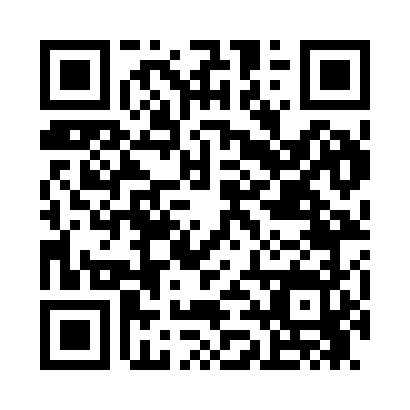 Prayer times for Bishop Hill, Illinois, USAMon 1 Jul 2024 - Wed 31 Jul 2024High Latitude Method: Angle Based RulePrayer Calculation Method: Islamic Society of North AmericaAsar Calculation Method: ShafiPrayer times provided by https://www.salahtimes.comDateDayFajrSunriseDhuhrAsrMaghribIsha1Mon3:515:321:055:058:3710:172Tue3:525:321:055:068:3710:173Wed3:535:331:055:068:3710:174Thu3:545:331:055:068:3610:165Fri3:555:341:055:068:3610:166Sat3:555:351:055:068:3610:157Sun3:565:351:065:068:3610:148Mon3:575:361:065:068:3510:149Tue3:585:371:065:068:3510:1310Wed3:595:371:065:068:3410:1211Thu4:005:381:065:068:3410:1112Fri4:015:391:065:068:3310:1113Sat4:025:401:065:068:3310:1014Sun4:045:401:065:068:3210:0915Mon4:055:411:075:068:3210:0816Tue4:065:421:075:068:3110:0717Wed4:075:431:075:068:3010:0618Thu4:085:441:075:068:3010:0519Fri4:105:451:075:058:2910:0320Sat4:115:451:075:058:2810:0221Sun4:125:461:075:058:2710:0122Mon4:135:471:075:058:2610:0023Tue4:155:481:075:058:259:5924Wed4:165:491:075:048:259:5725Thu4:175:501:075:048:249:5626Fri4:195:511:075:048:239:5527Sat4:205:521:075:048:229:5328Sun4:215:531:075:038:219:5229Mon4:235:541:075:038:209:5030Tue4:245:551:075:038:199:4931Wed4:255:561:075:028:189:47